РЕЗУЛТАТ НАДЗОРА У БОДОВИМА:РЕЗУЛТАТ НАДЗОРА У БОДОВИМА:Присутно лице							                 КОМУНАЛНИ ИНСПЕКТОР_________________							1.________________________					М.П				2. _______________________ Индентификациони број листеИндентификациони број листеИндентификациони број листе020Република Србија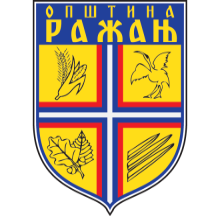 Општинa РажањОпштинска управаОдсек за инспекцијске пословеKомунална инспекцијаЈАВНА КАНАЛИЗАЦИЈА И ПРЕЧИШЋАВАЊЕ ОТПАДНИХ ВОДА У НАСЕЉИМА ОПШТИНЕ РАЖАЊОДЛУКА О  ЈАВНОЈ КАНАЛИЗАЦИЈИ И ПРЕЧИШЋАВАЊУ ОТПАДНИХ ВОДА У НАСЕЉИМА ОПШТИНЕ РАЖАЊ („Сл.лист општине Ражањ“ бр. 11/12 и 2/17)ЈАВНА КАНАЛИЗАЦИЈА И ПРЕЧИШЋАВАЊЕ ОТПАДНИХ ВОДА У НАСЕЉИМА ОПШТИНЕ РАЖАЊОДЛУКА О  ЈАВНОЈ КАНАЛИЗАЦИЈИ И ПРЕЧИШЋАВАЊУ ОТПАДНИХ ВОДА У НАСЕЉИМА ОПШТИНЕ РАЖАЊ („Сл.лист општине Ражањ“ бр. 11/12 и 2/17)ЈАВНА КАНАЛИЗАЦИЈА И ПРЕЧИШЋАВАЊЕ ОТПАДНИХ ВОДА У НАСЕЉИМА ОПШТИНЕ РАЖАЊОДЛУКА О  ЈАВНОЈ КАНАЛИЗАЦИЈИ И ПРЕЧИШЋАВАЊУ ОТПАДНИХ ВОДА У НАСЕЉИМА ОПШТИНЕ РАЖАЊ („Сл.лист општине Ражањ“ бр. 11/12 и 2/17)ЈАВНА КАНАЛИЗАЦИЈА И ПРЕЧИШЋАВАЊЕ ОТПАДНИХ ВОДА У НАСЕЉИМА ОПШТИНЕ РАЖАЊОДЛУКА О  ЈАВНОЈ КАНАЛИЗАЦИЈИ И ПРЕЧИШЋАВАЊУ ОТПАДНИХ ВОДА У НАСЕЉИМА ОПШТИНЕ РАЖАЊ („Сл.лист општине Ражањ“ бр. 11/12 и 2/17)ЈАВНА КАНАЛИЗАЦИЈА И ПРЕЧИШЋАВАЊЕ ОТПАДНИХ ВОДА У НАСЕЉИМА ОПШТИНЕ РАЖАЊОДЛУКА О  ЈАВНОЈ КАНАЛИЗАЦИЈИ И ПРЕЧИШЋАВАЊУ ОТПАДНИХ ВОДА У НАСЕЉИМА ОПШТИНЕ РАЖАЊ („Сл.лист општине Ражањ“ бр. 11/12 и 2/17)ЈАВНА КАНАЛИЗАЦИЈА И ПРЕЧИШЋАВАЊЕ ОТПАДНИХ ВОДАЈАВНА КАНАЛИЗАЦИЈА И ПРЕЧИШЋАВАЊЕ ОТПАДНИХ ВОДАЈАВНА КАНАЛИЗАЦИЈА И ПРЕЧИШЋАВАЊЕ ОТПАДНИХ ВОДАЈАВНА КАНАЛИЗАЦИЈА И ПРЕЧИШЋАВАЊЕ ОТПАДНИХ ВОДАЈАВНА КАНАЛИЗАЦИЈА И ПРЕЧИШЋАВАЊЕ ОТПАДНИХ ВОДАЈАВНА КАНАЛИЗАЦИЈА И ПРЕЧИШЋАВАЊЕ ОТПАДНИХ ВОДА1.Вршиоци комуналне делатности снабдевања водом за пиће                                                  1.Вршиоци комуналне делатности снабдевања водом за пиће                                                  1.Вршиоци комуналне делатности снабдевања водом за пиће                                                  1.Вршиоци комуналне делатности снабдевања водом за пиће                                                  1.Вршиоци комуналне делатности снабдевања водом за пиће                                                  1.Вршиоци комуналне делатности снабдевања водом за пиће                                                  1.1. Навести вршиоца комуналне делатности1.1. Навести вршиоца комуналне делатности  ЈКП ''Комуналац'' Ражањ  ЈКП ''Комуналац'' Ражањ  ЈКП ''Комуналац'' Ражањ  ЈКП ''Комуналац'' Ражањ2.Технички и други услови за одвођење и пречишћавање отпадних вода2.Технички и други услови за одвођење и пречишћавање отпадних вода2.Технички и други услови за одвођење и пречишћавање отпадних вода2.Технички и други услови за одвођење и пречишћавање отпадних вода2.Технички и други услови за одвођење и пречишћавање отпадних вода2.Технички и други услови за одвођење и пречишћавање отпадних вода2.1.Да ли се прикључење објеката на јавну канализацију врши по захтеву корисника?2.1.Да ли се прикључење објеката на јавну канализацију врши по захтеву корисника? Да – 2    Не - 0 Да – 2    Не - 0 Да – 2    Не - 0 Да – 2    Не - 02.2.Да ли уз захтев за прикључење објеката на јавну канацлизацију корисник подноси:2.2.Да ли уз захтев за прикључење објеката на јавну канацлизацију корисник подноси:- услове за прикључење издати од стране надлежног предузећа?- услове за прикључење издати од стране надлежног предузећа? Да – 2    Не - 0 Да – 2    Не - 0 Да – 2    Не - 0 Да – 2    Не - 0- употребну дозволу или извод из земљишне књиге којим се доказује да је објекати изграђен легално?- употребну дозволу или извод из земљишне књиге којим се доказује да је објекати изграђен легално? Да – 2    Не - 0 Да – 2    Не - 0 Да – 2    Не - 0 Да – 2    Не - 0- сагласност власника ако захтев подноси корисник објекта?- сагласност власника ако захтев подноси корисник објекта? Да – 2    Не - 0 Да – 2    Не - 0 Да – 2    Не - 0 Да – 2    Не - 03.1.Да ли врши евидентирање корисника услуге?3.1.Да ли врши евидентирање корисника услуге? Да – 2    Не - 0 Да – 2    Не - 0 Да – 2    Не - 0 Да – 2    Не - 03.2.Да ли одржава објекте, постројења, уређаје и мрежу јавне канализације?3.2.Да ли одржава објекте, постројења, уређаје и мрежу јавне канализације? Да – 2    Не - 0 Да – 2    Не - 0 Да – 2    Не - 0 Да – 2    Не - 03.3.Да ли одржава и контролише исправност уређаја за мерење количине испуштене воде?3.3.Да ли одржава и контролише исправност уређаја за мерење количине испуштене воде? Да – 2    Не - 0 Да – 2    Не - 0 Да – 2    Не - 0 Да – 2    Не - 03.4.Да ли контролише састав испуштених вода?3.4.Да ли контролише састав испуштених вода? Да – 2    Не - 0 Да – 2    Не - 0 Да – 2    Не - 0 Да – 2    Не - 03.5.Да ли контролише стање исправности кућних инсталација и прикључака?3.5.Да ли контролише стање исправности кућних инсталација и прикључака? Да – 2    Не - 0 Да – 2    Не - 0 Да – 2    Не - 0 Да – 2    Не - 03.6.Да ли у случају изливања отпадних вода и фекалија из јавне канализације на јавне површине надлежно предузеће у року од 12 часова од изливања врши одгушење а загађене површине очисти, опере и дезинфикује?3.6.Да ли у случају изливања отпадних вода и фекалија из јавне канализације на јавне површине надлежно предузеће у року од 12 часова од изливања врши одгушење а загађене површине очисти, опере и дезинфикује? Да – 2    Не - 0 Да – 2    Не - 0 Да – 2    Не - 0 Да – 2    Не - 05.2.Да ли је цена за услугу снабдевања водом за пиће једнака за све категорије потрошача?5.2.Да ли је цена за услугу снабдевања водом за пиће једнака за све категорије потрошача? Да – 2    Не - 0 Да – 2    Не - 0 Да – 2    Не - 0 Да – 2    Не - 0Могући  број бодоваБројМогући  број бодова22Степен ризикаРаспон бодоваНезнатан20 - 22Низак16 - 18Средњи12 -14Висок6 - 10Критичан0 - 4